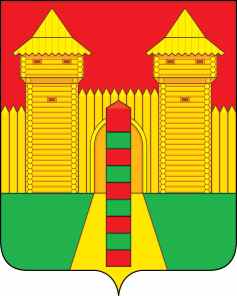 АДМИНИСТРАЦИЯ  МУНИЦИПАЛЬНОГО  ОБРАЗОВАНИЯ «ШУМЯЧСКИЙ   РАЙОН» СМОЛЕНСКОЙ  ОБЛАСТИПОСТАНОВЛЕНИЕот 08.11.2023г. № 511________          п. ШумячиОб утверждении Порядка взаимодействия и координации деятельности структурных подразделений Администрации муниципального образования «Шумячский район» Смоленской области  при подготовке и реализации концессионных соглашенийВ целях поддержки инвестиционной деятельности, реализации Федерального закона от 21.07.2005 № 115-ФЗ «О концессионных соглашениях», руководствуясь Уставом,Администрация муниципального образования «Шумячский район» Смоленской областиП О С Т А Н О В Л Я Е Т:  Утвердить прилагаемый Порядок взаимодействия и координации деятельности структурных подразделений Администрации муниципального образования «Шумячский район» Смоленской области при подготовке и реализации концессионных соглашений.2. Отделу экономики и  комплексного развития Администрации муниципального образования «Шумячский район» Смоленской области обеспечить соблюдение вышеуказанного Порядка.          	3. Настоящее постановление разместить на официальном сайте муниципального образования «Шумячский район» Смоленской области в информационно-телекоммуникационной сети Интернет.          4. Контроль исполнения настоящего постановления возложить на заместителя Главы муниципального образования «Шумячский район» Смоленской области  Г.А. Варсанову.          5.  Настоящее постановление вступает в силу со дня его подписания.Глава муниципального образования«Шумячский район» Смоленской   области                                      А.Н. Васильев                                                                                 УТВЕРЖДЕНпостановлением Администрации муниципального образования «Шумячский район» Смоленской областиот 08.11.2023г. № 511ПОРЯДОКвзаимодействия и координации деятельности структурных подразделенийАдминистрации муниципального образования «Шумячский район» Смоленской области при подготовке и реализации концессионных соглашений1. ОБЩИЕ ПОЛОЖЕНИЯНастоящий Порядок определяет полномочия и регулирует вопросы взаимодействия и координации деятельности структурных подразделений Администрации муниципального образования «Шумячский район» Смоленской области (далее - структурные подразделения Администрации) при подготовке и реализации концессионного соглашения в части:рассмотрения предложения о заключении концессионного соглашения, инициированного лицом, указанным в пункте 2 части 1 статьи 5 Федерального закона от 21.07.2005 № 115-ФЗ «О концессионных соглашениях» (далее - Федеральный закон № 115-ФЗ), отвечающим требованиям, предусмотренным частью 4.11 статьи 37 Федерального закона № 115-ФЗ, в порядке, установленном частями 4.2 - 4.10 и 4.12 Федерального закона № 115-ФЗ;организации работы по подготовке и принятию решения о заключении концессионного соглашения;          - организации и проведения конкурса на право заключения концессионного соглашения;заключения концессионного соглашения;организации работы по предоставлению земельных участков концессионеру;          - осуществления контроля за исполнением концессионером концессионного соглашения.Концессионное соглашение является договором, в котором содержатся элементы различных договоров, предусмотренных федеральными законами.Концедент - муниципальное образование «Шумячский район» Смоленской области, от имени которого выступает Администрация муниципального образования «Шумячский район» Смоленской области (далее - Администрация), осуществляющая полномочия концедента при заключении и исполнении от имени муниципального образования Шумячский район» Смоленской области  концессионного соглашения.Органом, уполномоченным концедентом осуществлять его права и обязанности, распоряжением Администрации в зависимости от назначения объекта концессионного соглашения определяется структурное подразделение Администрации, в сфере которого реализуется концессионное соглашение (далее – Уполномоченный орган). Концессионер - индивидуальный предприниматель, российское или иностранное юридическое лицо либо действующие без образования юридического лица по договору простого товарищества (договору о совместной деятельности) два и более указанных юридических лица.Объектом концессионного соглашения является соответствующее положениям статьи 4 Федерального закона № 115-ФЗ создаваемое и (или) реконструируемое имущество, право собственности на которое принадлежит или будет принадлежать муниципальному образованию «Шумячский район» Смоленской области.Заключение концессионного соглашения осуществляется на конкурсной основе, за исключением установленных статьей 37 Федерального закона № 115-ФЗ случаев, когда концессионное соглашение заключается без проведения конкурса.Инициатором заключения концессионного соглашения является лицо, направившее предложение о заключении концессионного соглашения и отвечающее требованиям, предусмотренным частью 4.11 статьи 37 Федерального закона № 115-ФЗ.Предложение о заключении концессионного соглашения также может быть инициировано Главой муниципального образования «Шумячский район» Смоленской области, заместителем Главы муниципального образования «Шумячский район» Смоленской области, структурными подразделениями Администрации, осуществляющими координацию и регулирование деятельности в сфере управления, соответствующей назначению объектов концессионных соглашений.Рассмотрение предложения о заключении концессионного соглашения лица, выступающего с инициативой заключения концессионного соглашения, координацию взаимодействия всех структурных подразделений Администрации обеспечивает Уполномоченный орган.Управление инвестиций Администрации в целях реализации положений Федерального закона № 115-ФЗ осуществляет оказание методической и консультативной помощи Уполномоченному органу.Понятия и термины, используемые в настоящем Порядке, применяются в значениях, определенных Федеральным законом № 115-ФЗ.2. ПОРЯДОК РАССМОТРЕНИЯ ПРЕДЛОЖЕНИЯ О ЗАКЛЮЧЕНИИ КОНЦЕССИОННОГО СОГЛАШЕНИЯ, ИНИЦИИРОВАННОГОКОНЦЕССИОНЕРОМ2.1. Лицо, указанное в пункте 2 части 1 статьи 5 Федерального закона                    № 115-ФЗ, выступающее с инициативой заключения концессионного соглашения, отвечающее требованиям, предусмотренным частью 4.11 статьи 37 Федерального закона № 115-ФЗ, вправе представить в Администрацию' предложение о заключении концессионного соглашения по форме, утвержденной постановлением Правительства Российской Федерации от 31.03.2015 № 300 «Об утверждении формы предложения о заключении  концессионного соглашения с лицом, выступающим с инициативой заключения концессионного соглашения», с приложением проекта концессионного соглашения, включающего в себя существенные условия, предусмотренные статьей 10 Федерального закона № 115-ФЗ, и иные не противоречащие законодательству Российской Федерации условия.Предложение о заключении концессионного соглашения должно содержать сведения о соответствии инициатора установленным частью 4.11 статьи 37 Федерального закона № 115-ФЗ требованиям, а также сведения, подтверждающие соответствие его инициативы программам комплексного развития систем коммунальной инфраструктуры, государственным программам Российской Федерации, государственным программам Смоленской области, муниципальным программам, за исключением случаев, если объектом концессионного соглашения являются объекты теплоснабжения, централизованные системы горячего водоснабжения, холодного водоснабжения и (или) водоотведения, отдельные объекты таких систем.Поступившее в Администрацию муниципального образования «Шумячский район» Смоленской области предложение о заключении концессионного соглашения в течение 1 рабочего дня регистрируется и на следующий рабочий день направляется в Уполномоченный орган.В целях подготовки обобщенного заключения для дальнейшего принятия решения о заключении концессионного соглашения Уполномоченный орган в течение 2 рабочих дней направляет поступившее предложение о заключении концессионного соглашения в структурные подразделения Администрации:в Отдел экономики и комплексного развития Администрации муниципального образования «Шумячский район» Смоленской области - для подготовки заключения о возможности заключения концессионного соглашения в отношении конкретного объекта муниципального имущества; о возможности предоставления концессионеру земельного участка, на котором располагается объект концессионного соглашения и (или) который необходим для осуществления концессионером деятельности, предусмотренной концессионным соглашением;в Финансовое управление Администрации муниципального образования «Шумячский район» Смоленской области - для подготовки заключения о наличии бюджетных средств, необходимых для реализации концессионного соглашения;в иные структурные подразделения Администрации - для подготовки соответствующих заключений в рамках своей компетенции.Уполномоченный орган вправе запрашивать у структурных подразделений Администрации, муниципальных предприятий, осуществляющих содержание и эксплуатацию объектов, в отношении которых рассматривается возможность заключения концессионного соглашения, иную информацию, необходимую для подготовки обобщенного заключения.Структурные подразделения Администрации регистрируют предложение о заключении концессионного соглашения с приложенными документами в день их представления и в течение 7 рабочих дней со дня регистрации:рассматривают предложение и документы;подготавливают в пределах своей компетенции заключение;направляют заключение и (или) иную запрашиваемую информацию в Уполномоченный орган.На основании поступивших заключений Уполномоченный орган в течение 5 рабочих дней готовит обобщенное заключение, содержащее одно из следующих решений:а)	о возможности заключения концессионного соглашения в отношении конкретных объектов недвижимого имущества или недвижимого имущества и движимого имущества, технологически связанных между собой и предназначенных для осуществления деятельности, предусмотренной концессионным соглашением, на представленных в предложении условиях;б)	о возможности заключения концессионного соглашения в отношении конкретных объектов недвижимого имущества или недвижимого имущества и движимого имущества, технологически связанных между собой и предназначенных для осуществления деятельности, предусмотренной концессионным соглашением, на иных условиях, чем представленные в предложении;в)	о невозможности заключения концессионного соглашения на представленных в предложении условиях в отношении конкретных объектов недвижимого имущества или недвижимого имущества и движимого имущества, технологически связанных между собой и предназначенных для осуществления деятельности, предусмотренной концессионным соглашением, с указанием оснований отказа, предусмотренных частью 4.6 статьи 37 Федерального закона № 115-ФЗ.В случае принятия решения, указанного в подпункте «в» пункта 2.7 раздела 2 настоящего Порядка, Уполномоченный орган осуществляет подготовку проекта уведомления об отказе в заключении концессионного соглашения с обоснованием причин отказа и направляет его инициатору в срок не позднее 30 календарных дней со дня поступления предложения о заключении концессионного соглашения.В случае принятия решения, указанного в подпункте «б» пункта 2.7 раздела 2 настоящего Порядка, Уполномоченный орган в течение 30 календарных дней со дня поступления предложения о заключении концессионного соглашения направляет в адрес инициатора уведомление о возможности заключения концессионного соглашения на иных условиях, чем представленные в предложении, и о готовности проведения переговоров в форме совместных совещаний в целях обсуждения условий концессионного соглашения и их согласования по результатам переговоров.Указанное в подпункте «а» пункта 2.7 раздела 2 настоящего Порядка решение, является основанием для разработки Уполномоченным органом проекта постановления Администрации о решении заключить концессионное соглашение в порядке, предусмотренном положениями статьи 22 Федерального закона № 115-ФЗ. Постановление Администрации о решении заключить концессионное соглашение издается в течение 5 рабочих дней с момента принятия указанного в подпункте «а» пункта 2.7 раздела 2 настоящего Порядка решения.Уполномоченный орган не позднее 30 календарных дней со дня поступления предложения о заключении концессионного соглашения направляет в адрес инициатора уведомление о возможности заключения концессионного соглашения в отношении конкретных объектов недвижимого имущества или недвижимого имущества и движимого имущества, технологически связанных между собой и предназначенных для осуществления деятельности, предусмотренной концессионным соглашением, на представленных в предложении условиях.Уполномоченный орган в десятидневный срок со дня подписания такого постановления обеспечивает размещение на официальном сайте Российской Федерации в информационно-телекоммуникационной сети «Интернет» для размещения информации о проведении торгов, определенном Правительством Российской Федерации (www.torgi.gov.ru), а также на официальном сайте Администрации предложения о заключении концессионного соглашения в целях принятия заявок о готовности к участию в конкурсе на заключение концессионного соглашения на условиях, определенных в предложении о заключении концессионного соглашения в отношении объекта концессионного соглашения, предусмотренного в предложении о заключении концессионного соглашения, от иных лиц, отвечающих требованиям, предъявляемым частью 4.11 статьи 37 Федерального закона № 115-ФЗ к лицу, выступающему с инициативой заключения концессионного соглашения.В случае поступления в установленный частью 4.9 статьи 37 Федерального закона № 115-ФЗ срок заявок о готовности к участию в конкурсе на заключение концессионного соглашения от иных лиц, отвечающих требованиям, предъявляемым частью 4.11 статьи 37 Федерального закона № 115-ФЗ, Уполномоченный орган размещает данную информацию на официальном сайте Российской Федерации в информационно- телекоммуникационной сети «Интернет» для размещения информации о проведении торгов, определенном Правительством Российской Федерации. В этом случае заключение концессионного соглашения осуществляется на конкурсной основе в порядке, установленном Федеральным законом № 115-ФЗ.В случае, если в установленный частью 4.10 статьи 37 Федерального закона № 115-ФЗ срок, не поступило заявок о готовности к участию в конкурсе на заключение концессионного соглашения от иных лиц, отвечающих требованиям, предъявляемым Федеральным законом № 115-ФЗ к концессионеру, а также требованиям, предъявляемым частью 4.11 статьи 37 Федерального закона № 115-ФЗ, и в случае, если в ценовых зонах теплоснабжения инициатором заключения концессионного соглашения, объектом которого являются объекты теплоснабжения, централизованные системы горячего водоснабжения, отдельные объекты таких систем, выступает единая теплоснабжающая организация, с лицом, выступившим с инициативой заключения концессионного соглашения, концессионное соглашение заключается на условиях, предусмотренных в предложении о заключении концессионного соглашения и проекте концессионного соглашения, без проведения конкурса в порядке, установленном Федеральным законом № 115-ФЗ, с учетом следующих особенностей:решение о заключении концессионного соглашения, предусмотренное статьей 22 Федерального закона № 115-ФЗ, принимается в течение 30 календарных дней после истечения срока, установленного частью 4.10 статьи 37 Федерального закона № 115-ФЗ;Уполномоченный орган направляет концессионеру проект концессионного соглашения в течение 5 рабочих дней после принятия решения о заключении концессионного соглашения и устанавливает срок для подписания этого соглашения, который не может превышать 1 месяца;лицо, выступающее с инициативой заключения концессионного соглашения, до принятия решения о заключении этого соглашения указывает источники финансирования деятельности по исполнению концессионного соглашения и представляет в Уполномоченный орган подтверждение возможности их получения.3. ОРГАНИЗАЦИЯ И ПРОВЕДЕНИЕ КОНКУРСА НА ПРАВО ЗАКЛЮЧЕНИЯ КОНЦЕССИОННОГО СОГЛАШЕНИЯОрганизация проведения конкурса на право заключения концессионного соглашения (далее - конкурс) возлагается на Уполномоченный орган.Для проведения конкурса в соответствии со статьями 22 и 25 Федерального закона № 115-ФЗ создается конкурсная комиссия.В целях организации и проведения конкурса Уполномоченный орган:осуществляет подготовку проекта постановления Администрации о создании конкурсной комиссии;разрабатывает и утверждает конкурсную документацию в соответствии с положениями статьи 23 Федерального закона № 115-ФЗ;вносит изменения в конкурсную документацию в порядке и на условиях, установленных Федеральным законом № 115-ФЗ;размещает конкурсную документацию одновременно с размещением сообщения о проведении открытого конкурса, информацию о внесении изменений в конкурсную документацию, разъяснение положений конкурсной документации на официальном сайте Администрации в информационно- телекоммуникационной сети «Интернет» в срок, предусмотренный законодательством Российской Федерации;- организует проведение переговоров, связанных с подготовкой проекта концессионного соглашения, в целях обсуждения условий концессионного соглашения и их согласования по результатам переговоров.Конкурсная документация согласовывается заместителем Главы муниципального образования «Шумячский район» Смоленской области, курирующим направление деятельности, в сфере которого реализуется концессионное соглашение, иными заинтересованными структурными подразделениями Администрации.Конкурсная комиссия выполняет функции, предусмотренные частью 3 статьи 25 Федерального закона № 115-ФЗ.Сообщение о проведении конкурса опубликовывается в официальном издании, а также размещается на официальном сайте Администрации в срок, установленный конкурсной документацией.Заявки на участие в конкурсе должны отвечать требованиям и содержать документы и материалы, предусмотренные конкурсной документацией и подтверждающие соответствие заявителей требованиям, предъявляемым к участникам конкурса.Предварительный отбор участников конкурса проводится в установленном конкурсной документацией порядке, на основании чего конкурсная комиссия принимает решение о допуске заявителя к участию в конкурсе или об отказе в допуске заявителя к участию в конкурсе.Конкурсная комиссия в установленный частью 4 статьи 29 Федерального закона № 115-ФЗ срок направляет участникам конкурса уведомление с предложением представить конкурсные предложения. Заявителям, не допущенным к участию в конкурсе, направляется уведомление об отказе в допуске к участию в конкурсе.Конкурсное предложение представляется в конкурсную комиссию. На основании результатов рассмотрения конкурсных предложений конкурсная комиссия принимает решение о соответствии или о несоответствии конкурсного предложения требованиям конкурсной документации. Оценка конкурсных предложений осуществляется конкурсной комиссией в порядке, установленном статьей 32 Федерального закона № 115-ФЗ.Решение об определении победителя конкурса оформляется протоколом рассмотрения и оценки конкурсных предложений.Информация и протоколы конкурсной комиссии, предусмотренные статьями 24 - 26, 28, 29, 31, 33 - 35 Федерального закона № 115-ФЗ, подлежат размещению на официальном сайте Российской Федерации в информационно- телекоммуникационной сети «Интернет» для размещения информации о проведении торгов (www.torgi.gov.ru), определенном Правительством Российской Федерации, в установленные Федеральным законом № 115-ФЗ сроки.В случае, если при заключении концессионного соглашения планируются создание и (или) реконструкция объекта, части которого находятся или будут находиться в собственности разных публично-правовых образований, указанными публично-правовыми образованиями до объявления о проведении конкурса заключается соглашение о проведении совместного конкурса в соответствии с частью 1.3 статьи 5 Федерального закона № 115-ФЗ.4. ЗАКЛЮЧЕНИЕ КОНЦЕССИОННОГО СОГЛАШЕНИЯУполномоченный орган в течение 5 рабочих дней со дня подписания членами конкурсной комиссии протокола о результатах проведения конкурса направляет победителю конкурса экземпляр указанного протокола, проект концессионного соглашения, включающий в себя условия, определенные решением о заключении концессионного соглашения, конкурсной документацией и представленным победителем конкурса конкурсным предложением, а также иные предусмотренные Федеральным законом № 115-ФЗ, другими федеральными законами условия. Концессионное соглашение должно быть подписано в срок, установленный конкурсной документацией и указанный в сообщении о проведении конкурса.После дня подписания членами конкурсной комиссии протокола о результатах проведения конкурса Уполномоченный орган проводит переговоры в форме совместных совещаний с победителем конкурса или иным лицом, в отношении которого принято решение о заключении концессионного соглашения, в целях обсуждения условий концессионного соглашения и их возможного изменения по результатам переговоров. По результатам переговоров не могут быть изменены условия концессионного соглашения, если указанные условия являлись критериями конкурса и (или) их содержание определялось на основании конкурсного предложения лица, в отношении которого принято решение о заключении концессионного соглашения. Срок и порядок проведения переговоров определяются конкурсной документацией. Конкурсной документацией должны быть предусмотрены условия концессионного соглашения, которые не подлежат изменению в ходе переговоров, и (или) условия, которые подлежат изменению с соблюдением предусмотренного конкурсной документацией порядка. Сообщение о заключении концессионного соглашения подлежит опубликованию в порядке и в сроки, которые установлены в решении о заключении концессионного соглашения.Предусмотренные настоящим пунктом положения о проведении переговоров и об изменении условий концессионного соглашения не применяются в случае, если объектом концессионного соглашения являются объекты теплоснабжения, централизованные системы горячего водоснабжения, холодного водоснабжения и (или) водоотведения, отдельные объекты таких систем.В случае отказа или уклонения победителя конкурса от подписания в установленный срок концессионного соглашения Уполномоченный орган вправе предложить заключить концессионное соглашение участнику конкурса, конкурсное предложение которого по результатам рассмотрения и оценки конкурсных предложений содержит лучшие условия, следующие после условий, предложенных победителем конкурса.Решение о заключении концессионного соглашения без проведения конкурса (в случае признания конкурса несостоявшимся, а также в иных предусмотренных Федеральным законом № 115-ФЗ случаях) принимается Главой муниципального образования «Шумячский район» Смоленской области в порядке, установленном частью 6 статьи 29 Федерального закона № 115-ФЗ.В случае заключения концессионного соглашения без проведения конкурса (при объявлении конкурса несостоявшимся) Уполномоченный орган в установленный Федеральным законом № 115-ФЗ срок направляет заявителю либо участнику конкурса, которому предлагается заключить указанное соглашение, проект концессионного соглашения, соответствующий решению о заключении концессионного соглашения, конкурсной документации.Уполномоченный орган обеспечивает заключение концессионного соглашения в письменной форме с победителем конкурса или иными указанными в частях 2, 3 и 3.2 статьи 36 Федерального закона № 115-ФЗ лицами при условии представления ими документов, предусмотренных конкурсной документацией и подтверждающих обеспечение исполнения обязательств по концессионному соглашению. Концессионное соглашение вступает в силу с момента его подписания.Изменение и прекращение концессионного соглашения осуществляются в соответствии с действующим законодательством и заключенным концессионным соглашением.Один экземпляр концессионного соглашения остается у концессионера, один находится на хранении в Уполномоченном органе.В течение 5 рабочих дней с даты подписания сторонами концессионного соглашения копии концессионного соглашения направляются в заинтересованные структурные подразделения Администрации.4.10. По концессионному соглашению, объектом которого являются объекты теплоснабжения, централизованные системы горячего водоснабжения, холодного водоснабжения и (или) водоотведения, отдельные объекты таких систем, третьей стороной в обязательном порядке является также уполномоченный орган исполнительной власти. В связи с этим подписание концессионного соглашения в отношении объектов теплоснабжения, централизованных систем горячего водоснабжения, холодного водоснабжения и (или) водоотведения, отдельных объектов таких систем осуществляется с учетом требований главы 4 Федерального закона № 115-ФЗ, в порядке, установленном нормативным правовым актом Администрации муниципального образования «Шумячский район» Смоленской области.5. ОРГАНИЗАЦИЯ РАБОТЫ ПО ПРЕДОСТАВЛЕНИЮ ЗЕМЕЛЬНЫХ УЧАСТКОВ КОНЦЕССИОНЕРУЗемельный участок, на котором располагается объект концессионного соглашения и (или) который необходим для осуществления концессионером деятельности, предусмотренной концессионным соглашением, предоставляется концессионеру в аренду (субаренду) или на ином законном основании в соответствии с земельным законодательством Российской Федерации на срок, который устанавливается концессионным соглашением и не может превышать срок действия концессионного соглашения.Для заключения договора аренды (субаренды) земельного участка или предоставления земельного участка на ином законном основании концессионер после подписания концессионного соглашения обращается в Администрацию с соответствующим заявлением.Договор аренды (субаренды) земельного участка должен быть заключен с концессионером не позднее чем через 60 рабочих дней со дня подписания концессионного соглашения.Прекращение концессионного соглашения является основанием для прекращения договора аренды (субаренды) земельного участка.6. КОНТРОЛЬ ЗА ИСПОЛНЕНИЕМ КОНЦЕССИОННОГО СОГЛАШЕНИЯУполномоченным органом в соответствии с положениями статьи 9 Федерального закона № 115-ФЗ в установленном концессионном соглашением порядке осуществляется контроль за его исполнением.Уполномоченный орган осуществляет контроль за соблюдением концессионером условий концессионного соглашения, в том числе за исполнением обязательств по соблюдению сроков создания и (или) реконструкции объекта концессионного соглашения, осуществлению инвестиций в его создание и (или) реконструкцию, обеспечению соответствия технико-экономических показателей объекта концессионного соглашения установленным концессионным соглашением технико-экономическим показателям, осуществлению деятельности, предусмотренной концессионным соглашением, использованию (эксплуатации) объекта концессионного соглашения в соответствии с целями, установленными концессионным соглашением.В целях осуществления контроля за исполнением концессионного соглашения Уполномоченный орган:организует разработку и утверждение плана контрольных мероприятий в течение 30 дней с даты подписания сторонами концессионного соглашения и далее ежегодно до 1 декабря года, предшествующего году проведения контроля;проводит плановые осмотры объекта концессионного соглашения;проверяет ход работ по созданию и (или) реконструкции (модернизации) объекта концессионного соглашения;ведет реестр актов о результатах контроля, обеспечивает их размещение на официальном сайте Администрации (в течение 5 рабочих дней с даты составления) и их хранение;направляет концессионеру требование об устранении выявленных нарушений с указанием сроков их устранения в случае выявления факта неисполнения концессионером условий концессионного соглашения;организует ведение претензионно-исковой работы в случае, если концессионером не устранены нарушения, установленные в требовании;проверяет исполнение концессионером обязательств по концессионному соглашению (предоставление безотзывной банковской гарантии, передача концессионером концеденту в залог прав концессионера по договору банковского вклада (депозита), осуществление страхования риска ответственности концессионера за нарушение обязательств по концессионному соглашению);осуществляет полномочия главного распорядителя бюджетных средств по внесению платы концедента при исполнении концессионного соглашения в соответствии с утвержденным графиком платежей.6.4. Уполномоченный орган обеспечивает передачу концессионеру объекта концессионного соглашения, определенного концессионным соглашением, и приемку объекта концессионного соглашения по окончании срока действия концессионного соглашения.